Cape Town Eisteddfod 2021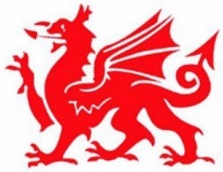 Estabblished 1903Creative Writing Entry FormCLOSING DATE: 25 JUNE 2021NO CASH DEPOSITS PLEASEPlease note that any Photographs taken at the events may be used for Social Media as well as on the Cape Town Eisteddfod’s Website.  Noted…………………………………………………………………………. (signature of teacher)Entered By:(Teacher or Parent)Email:Cell No: (Requirement)School/Private:Address for Delivery or Postage of Certificates (please add R50)                                                              Postal CodeNo. of WorksBalance I have enteredNo. of Entries @ R160I have enteredNo. of Entries @ R190I have enteredNo. of Entries @ R210Delivery or Postage (if required)Delivery or Postage (if required)Delivery or Postage (if required)R50Total Amount PaidTotal Amount PaidTotal Amount PaidRI have read the rules in the syllabus and agree to abide by them.Name of teacher or person entering the candidate……………………………………………………………………………(Please print)                                                                           Signature…………….…………………………….